Easington C of E Primary School 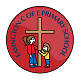 Personal Specification – SEND Teaching Assistant Level 3 EssentialDesirableMethod of AssessmentQualifications and trainingRelevant qualification at NVQ 3 or equivalent qualification in a relevant disciplineHave a good general knowledge and understanding of supporting children with SENDQualification in a specific area of learning or SENFirst aid certificateApplication formCertificatesExperienceExperience of working within a Primary School setting across all year groupsHad experience of working with individuals, groupsExperience of planning and evaluating learning experiencesExperience of being involved in planning of learning for individuals, groups and whole classExperience of working with children with general and specific learning needsExperience of leading groups of children using online learning eg LexiaExperience delivering intervention programmesApplication formInterviewReferenceSkills, knowledge and aptitudeExcellent knowledge and understanding of the primary curriculumAbility to relate well with children and adultsBe an excellent role model for all children at all timesAbility to use own skills to support pupils’ learningGood written and oral communication skillsAbility to work flexibly either on own or as part of a teamEnthusiasm and ability to use initiativeAbility to contribute to meetings and liaise with other agenciesWillingness to undertake further appropriate training as required by the HeadteacherHave Child Protection trainingWorking knowledge of national curriculumUse ICT effectively to support teaching and learningApplication formInterviewReferenceAdditional FactorsApproachable manner, reliable, conscientious, articulateSensitive to the needs of vulnerable children and their parentsCommitment to achieve high standards and to continuing personal and professional developmentTo have a creative approach to children’s learning including the ability to create an effective learning environmentHigh level of confidentiality and discretionEnthusiasm and drive.Calm approach with high expectationsPossess excellent behaviour management skills within a Primary setting.Willingness to get involved in school life and support extra-curricular activitiesInterviewReference